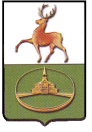 СОВЕТ ДЕПУТАТОВ ГОРОДСКОГО ОКРУГА ГОРОД КУЛЕБАКИ НИЖЕГОРОДСКОЙ ОБЛАСТИР Е Ш Е Н И Е31 октября 2017 года									№ 83О дополнительных основаниях признания безнадежными к взысканию недоимки по местным налогам, задолженности по пеням и штрафам по местным налогамВ соответствии с пунктом 3 статьи 59части первой Налогового кодекса Российской ФедерацииСовет депутатов  р е ш и л :1. Установить следующие дополнительные основания признания безнадежной к взысканию недоимки по земельному налогуи налогу на имущество физических лиц, образовавшейся у физического лица, задолженности по пеням и штрафам, начисленным на указанную недоимку:1) наличие недоимки, задолженности по пеням и штрафам у умершего физического лица либо объявленного умершим в порядке, установленном гражданским процессуальным законодательством Российской Федерации, наследники которого не вступили в право наследования в установленный гражданским законодательством Российской Федерации срок, при этом с даты смерти либо со дня вступления в законную силу решения суда об объявлении гражданина умершим истекло три года.Документами, подтверждающими обстоятельства признания безнадежными к взысканию недоимки поземельному налогуи налогу на имущество физических лиц, задолженности по пеням и штрафам по этому налогу, являются:а) справка налогового органа по месту учета физического лица о суммах недоимки, задолженности по пеням и штрафам по земельному налогуи налогу на имущество физических лиц;б) сведения о факте регистрации акта гражданского состояния о смерти гражданина, представляемые органами записи актов гражданского состояния, или копия решения суда об объявлении гражданина умершим;в) справка, выданная нотариусом, об отсутствии заявлений о принятии наследства в течение трех лет, открывшегося после смерти физического лица, имевшего на дату смерти недоимку, задолженность по пеням и штрафам по земельному налогуи налогу на имущество физических лиц;2) наличие недоимки, задолженности по пеням и штрафам у физического лица по состоянию на 1 апреля 2017 года при вынесении судебным приставом-исполнителем постановления об окончании исполнительного производства и о возвращении взыскателю исполнительного документа в случаях, установленных пунктами 3 и 4 части 1 статьи 46 Федерального закона от 2 октября 2007 года N 229-ФЗ "Об исполнительном производстве".Недоимка, задолженность по пеням и штрафам по земельному налогуи налогу на имущество физических лицпризнаются безнадежными к взысканию по истечении не менее трех лет со дня вступления в законную силу судебного акта о взыскании налога, пеней, штрафов.Документами, подтверждающими обстоятельства признания безнадежными к взысканию недоимки, задолженности по пеням и штрафам по земельному налогуи налогу на имущество физических лиц, являются:а) справка налогового органа по месту учета физического лица о суммах недоимки, задолженности по пеням и штрафам;б) копии постановлений об окончании исполнительного производства и о возвращении взыскателю исполнительного документа.2. Решение о признании недоимки поместным налогам, указанным в пункте 1- 2 настоящегорешения, задолженности по пеням и штрафам по ним безнадежными к взысканию и об их списании принимается налоговым органом в соответствии с федеральным законодательством.3. Опубликовать настоящее решение в газете «Кулебакский металлист» и разместить на официальном интернет – сайте городского округа город Кулебаки http://кулебаки-округ.рф.4. Настоящеерешение вступает в силу со дня его официального опубликования.5. Контроль за исполнением настоящего решения возложить на постоянную комиссию Совета депутатов городского округа город Кулебаки по бюджетной, финансовой и налоговой политике.Глава местного самоуправлениягородского округа город Кулебаки				С.Б.Борисов